Iowa Department						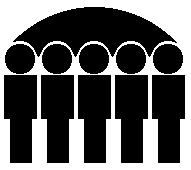 Of Human ServicesKevin W. Concannon, DirectorMonthly Public Assistance Statistical ReportFamily Investment Program	February 2004	Feb 2004	Jan 2004	Feb 2003	Regular FIP	Cases	18,211	18,267	18,127	Recipients	44,575	44,765	45,032	Children	29,687	29,884	30,003	Payments	$5,967,183	$5,872,519	$5,936,399	Avg. Cost/Family	$327.67	$321.48	$327.49	Avg. Cost/Recipient	$133.87	$131.19	$131.83	Two Parent FIP	Cases	1,931	1,913	1,715	Recipients	7,615	7,543	6,769	Children	3,749	3,767	3,381	Payments	$733,999	$704,123	$651,743	Avg. Cost/Family	$380.11	$368.07	$380.03	Avg. Cost/Recipient	$96.39	$93.35	$96.28	Total FIP	Cases	20,142	20,180	19,842	Recipients	52,190	52,308	51,801	Children	33,436	33,651	33,384	Payments	$6,701,182	$6,576,642	$6,588,142	Avg. Cost/Family	$332.70	$325.90	$332.03	Avg. Cost/Recipient	$128.40	$125.73	$127.18Child Support Payments	PA Recoveries	$2,169,618	$2,117,775	$1,880,969	Returned to Federal 	Government	$1,387,037	$1,353,894	$1,194,415	Credit to FIP Account	$782,581	$763,881	$686,554FIP Net Total	$5,918,601	$5,812,761	$5,901,588	State Fiscal Year To Date Summary	Current Year	Last Year	FIP Payments	Regular FIP Total	$47,398,936	$47,486,689	Two Parent Total	$5,586,576	$4,714,506	Total	$52,985,512	$52,201,195	Child Support Payments	PA_Recoveries	$18,489,519	$16,502,594	Returned to Federal Government	$11,787,098	$10,436,900	Credit to FIP Account	$6,702,421	$6,065,694	FIP Net Total	$46,283,091	$46,135,501Prepared by:Bureau of Research Analysis	Judy Darr (515) 281-4695Division of Results Based Accountability	   Statistical Research AnalystMonthly Statistical Report of Public Assistance ProgramFor February 2004	Family Investment Program (FIP)	FIP -  Two Parent Families	Total FIP	Number	Number	Average 	Number	Number	Average 	Number	Number	Average 	 of 	 of 	Monthly 	Grant 	 of 	 of 	Monthly 	Grant 	 of 	 of 	Monthly 	Grant County	Cases	Persons	Grants	per Case	Cases	Persons	Grants	per Case	Cases	Persons	Grants	per Case	Adair	18	36	$5,670	$315.00	3	11	$1,328	$442.66	21	47	$6,998	$333.24	Adams	10	23	$2,811	$281.10	2	4	$419	$209.50	12	27	$3,230	$269.17	Allamakee	76	177	$22,820	$300.26	10	38	$4,262	$426.20	86	215	$27,082	$314.91	Appanoose	135	314	$44,751	$331.49	36	142	$14,948	$415.22	171	456	$59,699	$349.12	Audubon	19	35	$5,177	$272.47	5	21	$1,886	$377.20	24	56	$7,063	$294.29	Benton	112	283	$38,893	$347.26	21	92	$9,198	$438.04	133	375	$48,091	$361.59	Black Hawk	1,302	3,073	$423,816	$325.51	108	429	$40,880	$378.51	1,410	3,502	$464,696	$329.57	Boone	126	305	$43,410	$344.52	13	46	$5,353	$411.78	139	351	$48,763	$350.81	Bremer	59	148	$17,239	$292.18	9	39	$4,035	$448.33	68	187	$21,274	$312.85	Buchanan	99	240	$30,861	$311.72	18	76	$8,562	$475.66	117	316	$39,423	$336.95	Buena Vista	101	235	$34,347	$340.06	11	43	$4,610	$419.09	112	278	$38,957	$347.83	Butler	58	148	$18,923	$326.25	12	45	$4,213	$351.08	70	193	$23,136	$330.51	Calhoun	39	89	$11,968	$306.87	3	10	$679	$226.33	42	99	$12,647	$301.12	Carroll	79	217	$27,380	$346.58	2	8	$990	$495.00	81	225	$28,370	$350.25	Cass	76	168	$23,903	$314.51	14	59	$4,970	$355.00	90	227	$28,873	$320.81	Cedar	44	103	$13,722	$311.87	10	36	$3,523	$352.35	54	139	$17,245	$319.35	Cerro Gordo	213	514	$68,305	$320.68	25	94	$8,210	$328.40	238	608	$76,515	$321.49	Cherokee	50	122	$15,082	$301.65	11	38	$3,392	$308.36	61	160	$18,474	$302.85	Chickasaw	48	110	$15,751	$328.14	5	21	$2,261	$452.20	53	131	$18,012	$339.85	Clarke	34	86	$11,464	$337.17	9	39	$3,819	$424.33	43	125	$15,283	$355.42	Clay	101	246	$33,772	$334.38	13	51	$4,806	$369.69	114	297	$38,578	$338.40	Clayton	58	142	$18,520	$319.32	16	58	$5,552	$347.00	74	200	$24,072	$325.30	Clinton	420	1,020	$131,301	$312.62	52	201	$17,045	$327.80	472	1,221	$148,346	$314.29	Crawford	110	247	$33,961	$308.74	11	46	$4,090	$371.81	121	293	$38,051	$314.47	Dallas	131	329	$44,222	$337.57	9	34	$2,688	$298.66	140	363	$46,910	$335.07	Davis	40	112	$13,912	$347.80	$0	40	112	$13,912	$347.80	A-1   Attachment	Page 1 of 4Monthly Statistical Report of Public Assistance ProgramFor February 2004	Family Investment Program (FIP)	FIP -  Two Parent Families	Total FIP	Number	Number	Average 	Number	Number	Average 	Number	Number	Average 	 of 	 of 	Monthly 	Grant 	 of 	 of 	Monthly 	Grant 	 of 	 of 	Monthly 	Grant County	Cases	Persons	Grants	per Case	Cases	Persons	Grants	per Case	Cases	Persons	Grants	per Case	Decatur	48	121	$16,762	$349.22	3	15	$1,619	$539.66	51	136	$18,381	$360.41	Deleware	80	182	$24,759	$309.49	13	52	$5,727	$440.53	93	234	$30,486	$327.81	Des Moines	421	1,047	$137,459	$326.50	55	210	$21,089	$383.43	476	1,257	$158,548	$333.08	Dickinson	61	146	$20,627	$338.15	1	5	$548	$548.00	62	151	$21,175	$341.53	Dubuque	547	1,416	$182,750	$334.09	40	163	$14,167	$354.18	587	1,579	$196,917	$335.46	Emmet	46	100	$13,755	$299.03	9	31	$2,716	$301.77	55	131	$16,471	$299.47	Fayette	148	391	$51,973	$351.17	17	78	$6,905	$406.17	165	469	$58,878	$356.84	Floyd	87	201	$28,619	$328.95	15	52	$5,189	$345.93	102	253	$33,808	$331.45	Franklin	33	76	$9,975	$302.27	5	20	$2,057	$411.44	38	96	$12,032	$316.63	Fremont	45	102	$14,800	$328.88	9	40	$3,414	$379.33	54	142	$18,214	$337.30	Greene	58	149	$17,440	$300.70	6	25	$2,504	$417.33	64	174	$19,944	$311.63	Grundy	33	75	$10,744	$325.60	3	11	$1,090	$363.33	36	86	$11,834	$328.72	Guthrie	38	103	$12,885	$339.07	$0	38	103	$12,885	$339.08	Hamilton	101	264	$35,176	$348.27	1	3	$426	$426.00	102	267	$35,602	$349.04	Hancock	33	64	$9,433	$285.86	1	5	$540	$540.00	34	69	$9,973	$293.32	Hardin	103	249	$34,642	$336.33	13	46	$4,411	$339.33	116	295	$39,053	$336.66	Harrison	77	177	$24,584	$319.27	8	32	$2,612	$326.50	85	209	$27,196	$319.95	Henry	89	203	$27,245	$306.12	7	25	$2,007	$286.77	96	228	$29,252	$304.71	Howard	36	90	$12,390	$344.18	3	12	$1,197	$399.00	39	102	$13,587	$348.38	Humboldt	40	94	$13,088	$327.20	5	15	$2,011	$402.20	45	109	$15,099	$335.53	Ida	29	60	$9,000	$310.36	2	8	$544	$272.00	31	68	$9,544	$307.87	Iowa	45	96	$13,788	$306.40	$0	45	96	$13,788	$306.40	Jackson	116	267	$34,731	$299.40	14	56	$3,829	$273.50	130	323	$38,560	$296.62	Jasper	185	447	$59,823	$323.37	28	104	$10,569	$377.48	213	551	$70,392	$330.48	Jefferson	145	356	$49,520	$341.52	14	51	$5,511	$393.64	159	407	$55,031	$346.11	Johnson	413	1,073	$137,778	$333.60	31	119	$11,052	$356.51	444	1,192	$148,830	$335.20	A-1   Attachment	Page 2 of 4Monthly Statistical Report of Public Assistance ProgramFor February 2004	Family Investment Program (FIP)	FIP -  Two Parent Families	Total FIP	Number	Number	Average 	Number	Number	Average 	Number	Number	Average 	 of 	 of 	Monthly 	Grant 	 of 	 of 	Monthly 	Grant 	 of 	 of 	Monthly 	Grant County	Cases	Persons	Grants	per Case	Cases	Persons	Grants	per Case	Cases	Persons	Grants	per Case	Jones	51	114	$15,336	$300.71	12	45	$4,891	$407.58	63	159	$20,227	$321.06	Keokuk	71	198	$24,264	$341.75	12	41	$4,984	$415.39	83	239	$29,248	$352.39	Kossuth	54	126	$15,984	$296.00	15	55	$5,332	$355.46	69	181	$21,316	$308.93	Lee	356	862	$118,437	$332.69	59	220	$24,735	$419.24	415	1,082	$143,172	$344.99	Linn	1,347	3,302	$444,353	$329.88	148	591	$55,286	$373.55	1,495	3,893	$499,639	$334.21	Louisa	98	209	$28,034	$286.06	10	43	$3,959	$395.90	108	252	$31,993	$296.23	Lucus	78	187	$26,156	$335.34	18	76	$7,161	$397.83	96	263	$33,317	$347.05	Lyon	31	78	$9,381	$302.61	7	33	$3,017	$431.00	38	111	$12,398	$326.26	Madison	46	123	$15,604	$339.23	2	6	$735	$367.50	48	129	$16,339	$340.40	Mahaska	177	435	$56,673	$320.18	11	45	$4,098	$372.54	188	480	$60,771	$323.25	Marion	136	315	$43,449	$319.47	18	66	$6,897	$383.16	154	381	$50,346	$326.92	Marshall	298	741	$97,076	$325.76	37	147	$16,347	$441.81	335	888	$113,423	$338.58	Mills	92	224	$30,953	$336.44	8	32	$2,831	$353.87	100	256	$33,784	$337.84	Mitchell	25	62	$8,582	$343.28	2	7	$921	$460.50	27	69	$9,503	$351.96	Monona	48	124	$15,235	$317.41	6	23	$2,731	$455.16	54	147	$17,966	$332.70	Monroe	53	146	$19,913	$375.72	5	19	$2,150	$430.00	58	165	$22,063	$380.40	Montgomery	71	165	$24,095	$339.37	7	24	$2,471	$353.00	78	189	$26,566	$340.59	Muscatine	362	919	$119,817	$330.98	55	208	$20,428	$371.43	417	1,127	$140,245	$336.32	O'Brien	54	141	$18,181	$336.68	10	37	$3,650	$365.00	64	178	$21,831	$341.11	Osceola	15	40	$5,683	$378.86	3	11	$1,248	$416.00	18	51	$6,931	$385.06	Page	123	302	$40,709	$330.97	15	60	$6,245	$416.33	138	362	$46,954	$340.25	Palo Alto	27	58	$7,586	$280.99	7	25	$1,317	$188.14	34	83	$8,903	$261.85	Plymouth	71	163	$22,667	$319.25	10	35	$2,805	$280.55	81	198	$25,472	$314.47	Pocahontas	36	82	$10,350	$287.50	8	35	$3,407	$425.87	44	117	$13,757	$312.66	Polk	2,588	6,260	$847,418	$327.44	177	718	$69,131	$390.57	2,765	6,978	$916,549	$331.48	Pottawattamie	868	2,162	$285,905	$329.38	95	399	$40,495	$426.26	963	2,561	$326,400	$338.94	A-1   Attachment	Page 3 of 4Monthly Statistical Report of Public Assistance ProgramFor February 2004	Family Investment Program (FIP)	FIP -  Two Parent Families	Total FIP	Number	Number	Average 	Number	Number	Average 	Number	Number	Average 	 of 	 of 	Monthly 	Grant 	 of 	 of 	Monthly 	Grant 	 of 	 of 	Monthly 	Grant County	Cases	Persons	Grants	per Case	Cases	Persons	Grants	per Case	Cases	Persons	Grants	per Case	Poweshiek	90	216	$30,026	$333.62	17	72	$7,514	$442.05	107	288	$37,540	$350.84	Ringgold	19	43	$5,629	$296.30	2	10	$509	$254.50	21	53	$6,138	$292.29	Sac	24	59	$7,805	$325.24	7	28	$2,671	$381.57	31	87	$10,476	$337.94	Scott	1,512	3,823	$503,042	$332.69	136	514	$51,385	$377.83	1,648	4,337	$554,427	$336.42	Shelby	37	92	$12,948	$349.94	11	45	$4,394	$399.45	48	137	$17,342	$361.29	Sioux	64	159	$19,725	$308.20	6	30	$2,368	$394.66	70	189	$22,093	$315.61	Story	274	652	$90,110	$328.86	54	218	$17,820	$330.00	328	870	$107,930	$329.05	Tama	69	173	$23,616	$342.27	10	41	$4,037	$403.70	79	214	$27,653	$350.04	Taylor	23	57	$8,307	$361.17	$0	23	57	$8,307	$361.17	Union	78	185	$24,479	$313.84	4	15	$1,038	$259.50	82	200	$25,517	$311.18	Van Buren	46	114	$13,892	$302.00	7	28	$2,051	$293.07	53	142	$15,943	$300.81	Wappello	428	1,056	$136,670	$319.32	32	109	$10,365	$323.93	460	1,165	$147,035	$319.64	Warren	169	411	$56,573	$334.75	9	30	$3,500	$388.97	178	441	$60,073	$337.49	Washington	100	241	$33,953	$339.53	10	40	$3,559	$355.90	110	281	$37,512	$341.02	Wayne	40	106	$13,627	$340.69	5	22	$2,201	$440.20	45	128	$15,828	$351.73	Webster	325	795	$108,616	$334.20	28	107	$9,753	$348.32	353	902	$118,369	$335.32	Winnebago	41	94	$12,729	$310.47	9	41	$3,886	$431.78	50	135	$16,615	$332.30	Winneshiek	50	125	$16,984	$339.68	9	43	$3,635	$403.88	59	168	$20,619	$349.47	Woodbury	918	2,290	$305,964	$333.29	77	322	$28,277	$367.23	995	2,612	$334,241	$335.92	Worth	18	48	$5,589	$310.50	4	20	$1,674	$418.50	22	68	$7,263	$330.14	Wright	95	227	$29,295	$308.37	6	20	$2,625	$437.50	101	247	$31,920	$316.04	State Total	18,211	44,575	$5,967,183	$327.66	1,931	7,615	$733,999	$380.11	20,142	52,190	$6,701,182	$332.70	A-1   Attachment	Page 4 of 4